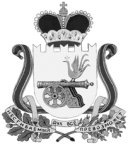 СОВЕТ ДЕПУТАТОВ ВЯЗЕМСКОГО ГОРОДСКОГО ПОСЕЛЕНИЯ ВЯЗЕМСКОГО РАЙОНА СМОЛЕНСКОЙ ОБЛАСТИРЕШЕНИЕот 27.03.2018  № 19Об учреждении муниципального казенного учреждения «Городской жилищный фонд» г. Вязьмы Смоленской областиРассмотрев представленные документы Администрации муниципального образования «Вяземский район» Смоленской области о целесообразности создания учреждения, на основании Федерального закона от 06.10.2003 г.            № 131-ФЗ «Об общих принципах организации местного самоуправления в Российской Федерации», руководствуясь Уставом Вяземского городского поселения Вяземского района Смоленской области, Совет депутатов Вяземского городского поселения Вяземского района Смоленской областиРЕШИЛ: 1. Учредить муниципальное казённое учреждение «Городской жилищный фонд» г. Вязьмы Смоленской области (далее – Учреждение). 2. Учредителем муниципального казённого учреждения «Городской жилищный фонд» г. Вязьмы Смоленской области определить  Вяземское городское поселение Вяземского района Смоленской области.3. Поручить Администрации муниципального образования «Вяземский район» Смоленской области произвести необходимые организационные и юридические действия по регистрации и обеспечению деятельности «Учреждения».4. Опубликовать настоящее решение в газете «Мой город - Вязьма» и электронном периодическом издании «Мой город - Вязьма.гu» (MGORV.RU).5. Настоящее решение вступает в силу с момента его подписания.Глава муниципального образованияВяземского городского поселенияВяземского района Смоленской области                                          А.А. Григорьев